Тип проекта: информационно-познавательный Продолжительность проекта: (краткосрочный) 2 неделиУчастники проекта: дети младшей группы, воспитатели группы, родители воспитанников.Актуальность темыОбщение с природой, познание её тайн облагораживает человека, делает его более чутким. Чем больше мы узнаём природу, тем сильнее начинаем любить его. Воспитание бережного и заботливого отношения к живой и неживой природе возможно тогда, когда дети будут располагать хотя бы элементарными знаниями о природе, овладеют несложными способами выращивания растений, ухода за животными. Вся нравственная направленность ребёнка должна быть ориентирована на развитие таких чувств и состояний, как любовь, переживание. Необходимо помнить о том, что зачастую небрежное, а порой и жестокое отношение детей к природе объясняется отсутствием у них необходимых знаний. Дети, которые ощущают природу: дыхание растений, ароматы цветов, шелест листьев, пение птиц, уже не смогут уничтожить эту красоту. Наоборот, у них появляется потребность помогать природе, любить ее, общаться с ней.  Ввести ребёнка в мир природы, сформировать реалистические представления – знания о её объектах и явлениях, воспитать способность видеть красоту родной природы, любовь, бережное и заботливое отношение к ней – одна из важнейших задач воспитания дошкольников.Проблема:У детей не сформированы знания о весенних изменениях в природе, младшие дошкольники не умеют сравнивать различные периоды весны и устанавливать простейшие связи между условиями наступающего внешнего времени года и поведением насекомых, птиц, состоянием растительности. Дети не имеют представления о первых цветах весны, о перелетных птицах и насекомых, об их жизни в весенний период, не воспитано бережное, заботливое отношение к пробуждающейся природе. Снижен уровень речевого развития, активный, пассивный словарь мал. Думаю, что причиной является недостаточно материалов по данной теме, а также не удаляется по данной теме достаточного внимания дома со стороны родителей.Цель проекта: дать детям представление о времени года «весна»; развивать воображение, мышление, коммуникативные навыки; воспитывать бережное отношение к пробуждению природы, к её отдельным явлениям, привлечь родителей детей к реализации проекта.Задачи проекта:Образовательные:Расширять и систематизировать знания детей о весне через рассматривание иллюстраций, презентации о весне, чтение художественной литературыУстанавливать простейшие связи между условиями наступающего весеннего времени года и поведением птиц, насекомых, состоянием растительности. Развивающие: Развивать стремление общаться со сверстниками в процессе игровой деятельности. Развивать умение общаться со взрослыми, отвечать на вопросы, вести диалог. Развивать и обогащать словарный запас по теме проекта.Развивать детское творчество через все виды деятельности. Развивать физические качества: ловкость, быстроту, выносливость.Воспитательные:Воспитывать экологическую культуру, умение видеть красоту.Предполагаемый результат:Дети: проявляют интерес к сезонным изменениям в природе,  наблюдают, сравнивают, замечают характерные сезонные изменения в природе. Расширятся знания о некоторых птиц, насекомых, цветов. У детей сформируется бережное отношения к природе, важность ее охраны. Развивается трудолюбие, аккуратность, доброжелательность. Воспитывается стремление работать согласованно, уступать товарищам, помогать друг другу, а также самостоятельность, активность и творческие способности детей.Этапы работы над проектом:Подготовительный этап: Подбор литературы, иллюстраций, наглядно - дидактических пособий. Подбор картотеки пальчиковых игр, подвижных игр.Подготовка материала для работы с родителями  в виде консультаций, памяток. Составление плана работы, определение целей и задач.     Основной  этап работы:Реализация основных видов деятельности по направлениям проекта:Проведение комплексных занятий:  по познавательному развитию «Весна - красна в гости к нам пришла»;  по речевому развитию  «Светит солнышко в окошко»;  лепка  «Солнышко  лучистое»; рисование  «Свети, свети солнышко»,  «Весенняя капель»  Наблюдение за  изменениями в природе, за огородом на подоконнике: полив уход. Консультация  для родителей «Как знакомить детей с временами года»; Презентация «Весна пришла»Рассматривание иллюстраций, просмотр презентации на тему. Пополнение развивающей среды группы. Чтение художественной литературы по теме проекта.  Составление картотеки дидактических, подвижных игр по теме.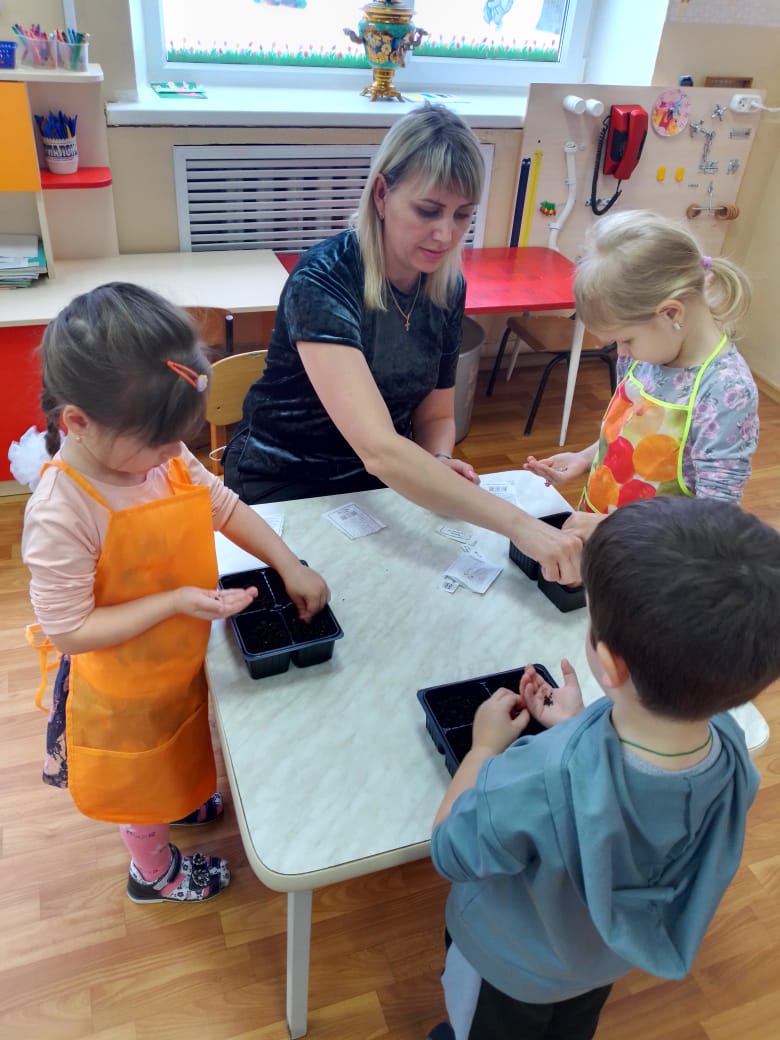 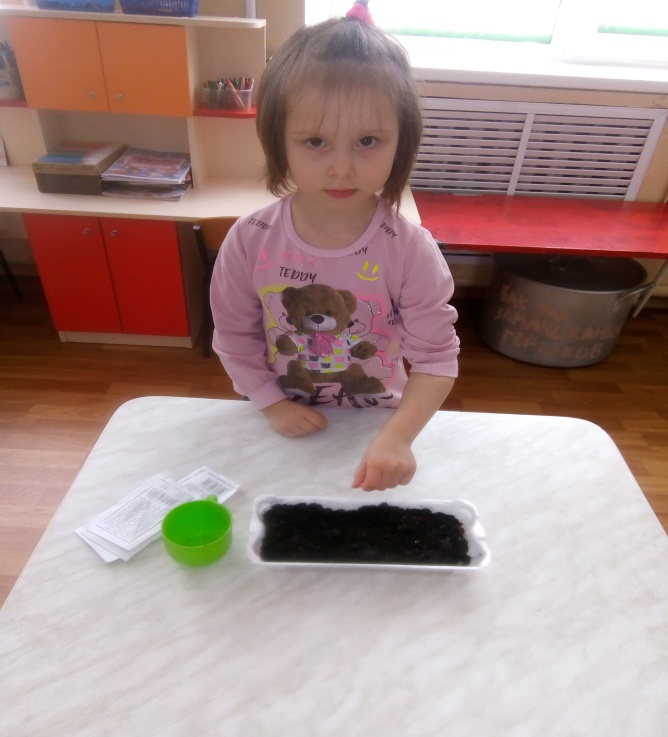 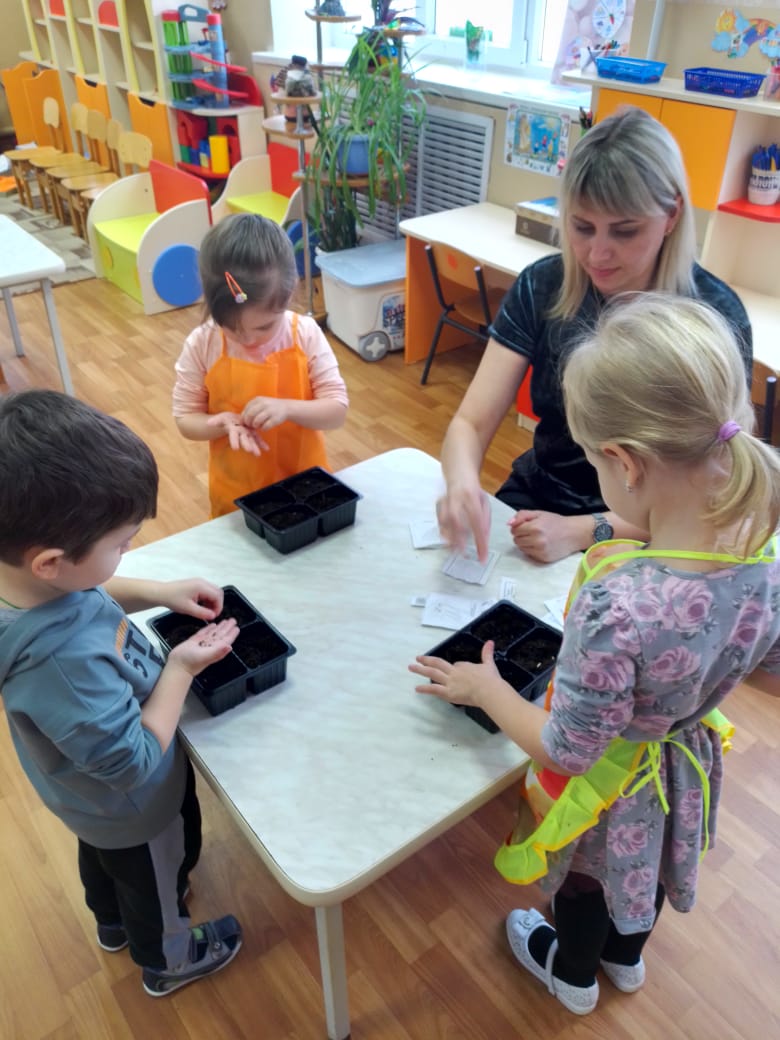 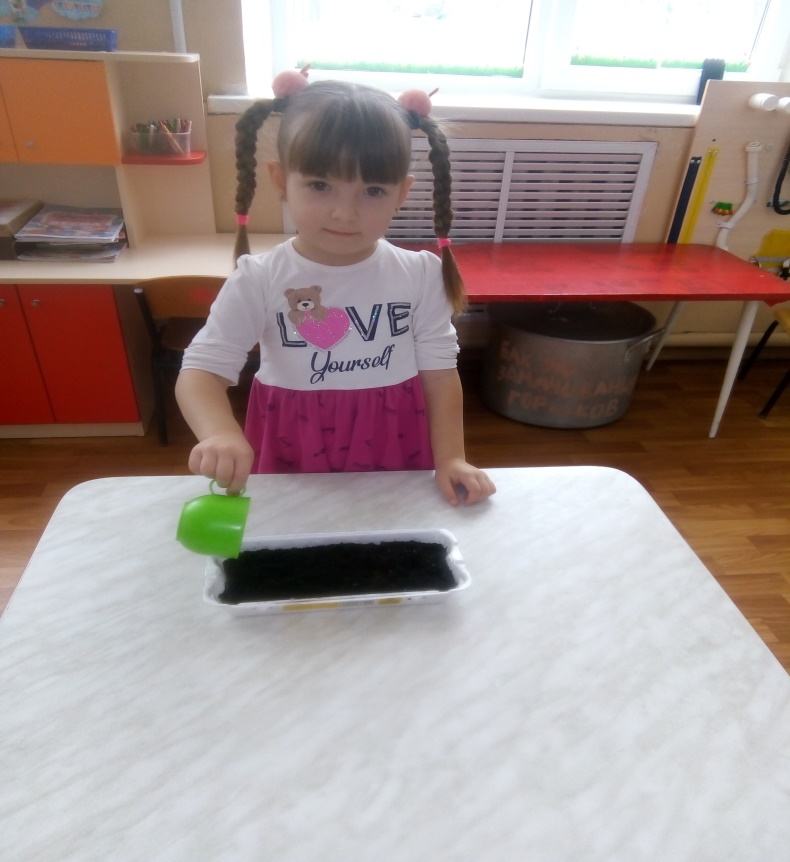 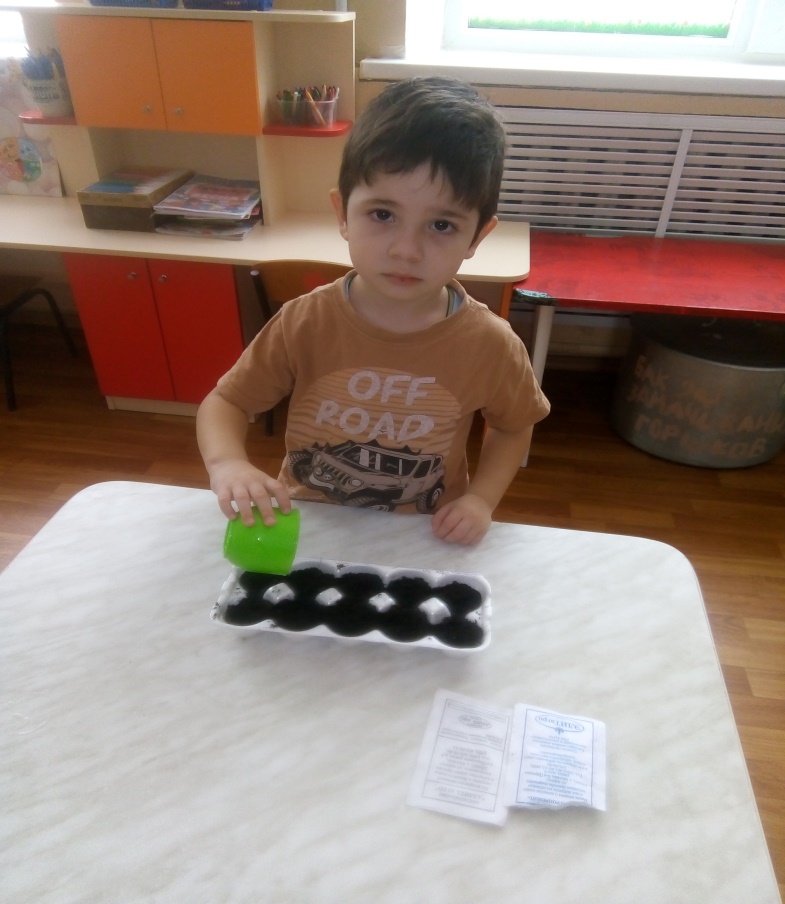 Заключительный этап:Презентация  (показ) слайдов  «Весна».	Выставка детских рисунков «Свети, свети, солнышко», «Весенняя капель»Изготовление альбома «Весна»Лепка «Солнышко лучистое»Оформление огорода на подоконнике.Организация наблюдения за весенней веточкой «Почки – листочки»О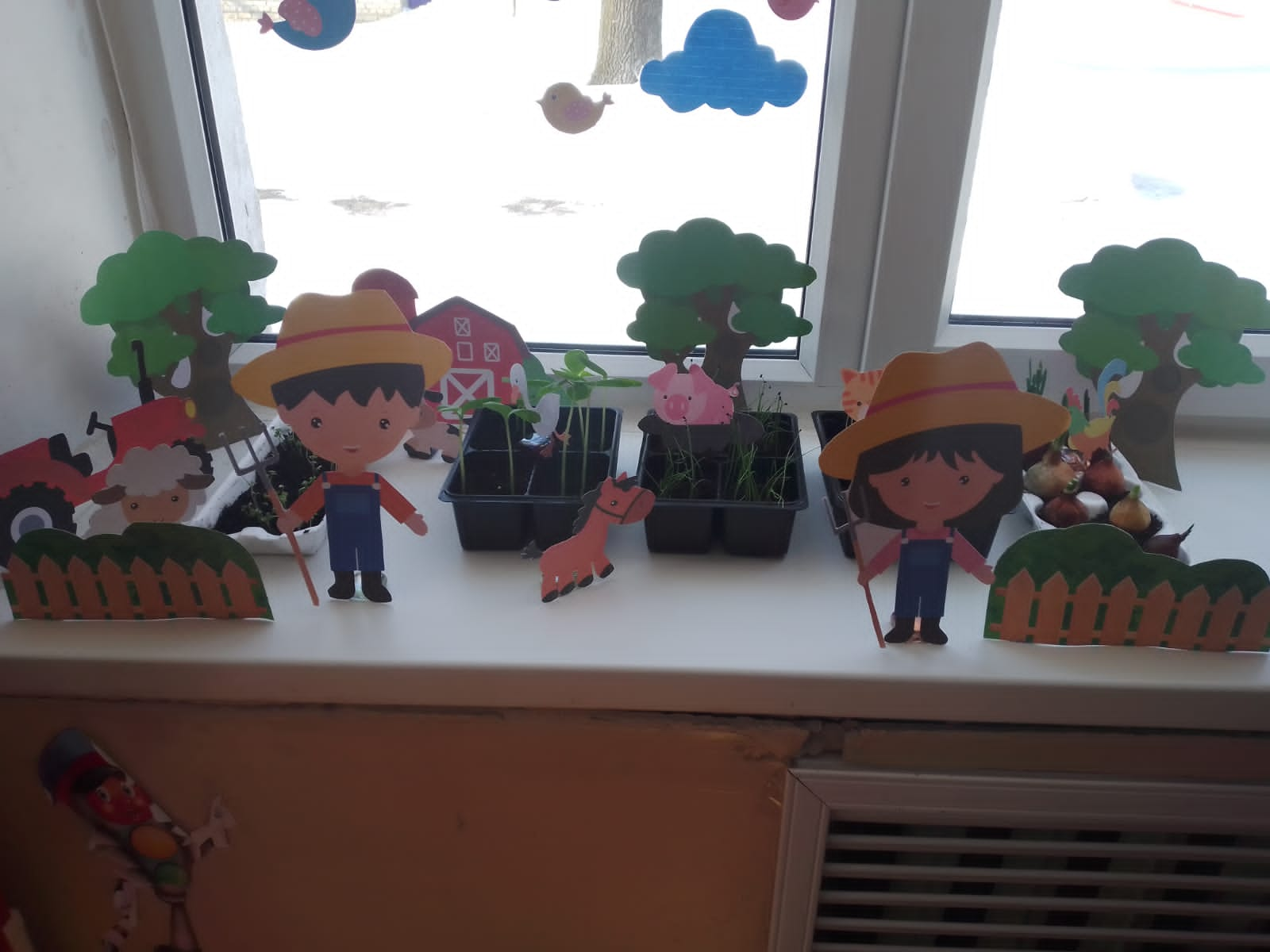 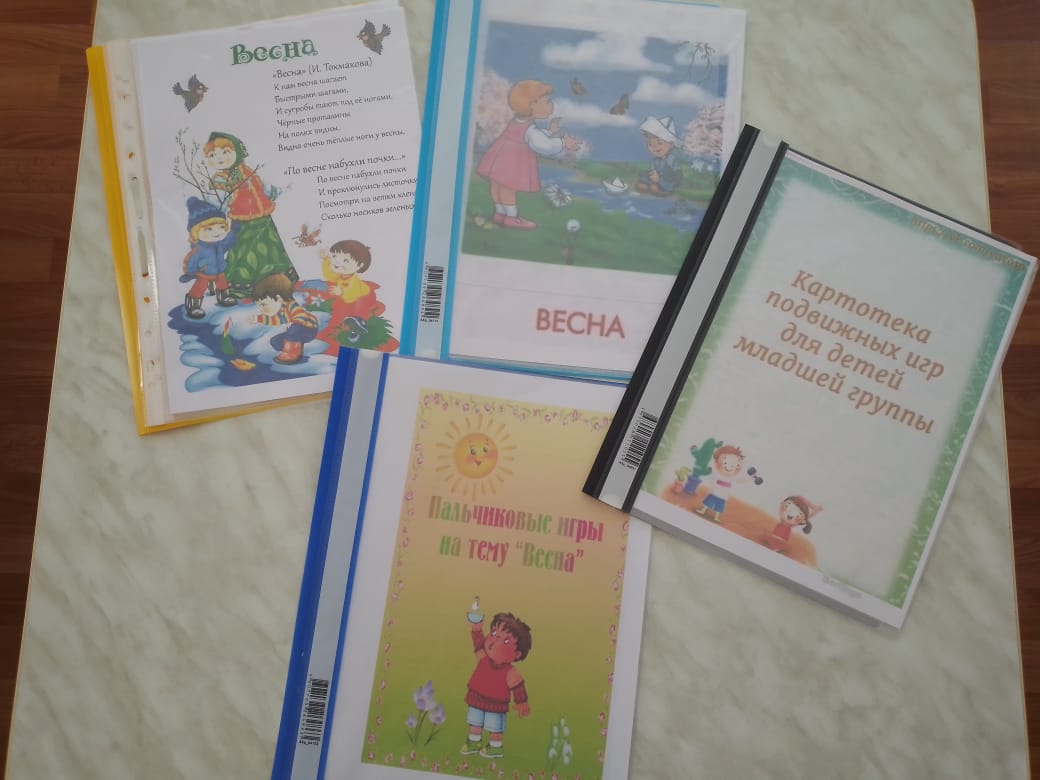 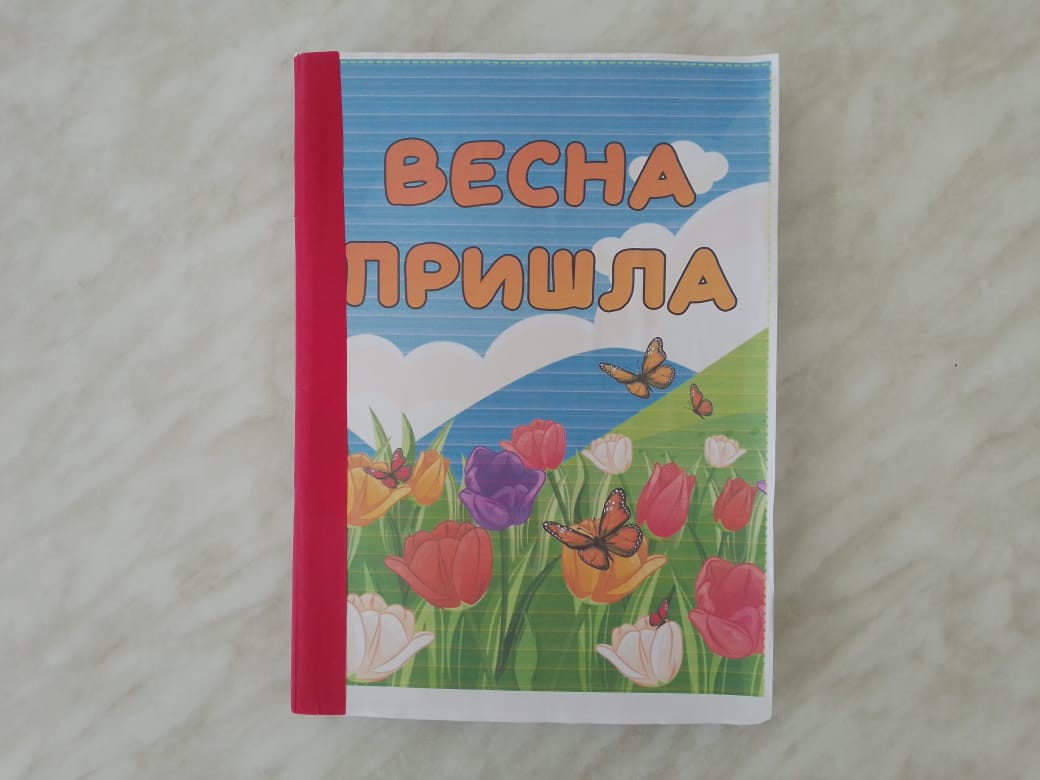 Результаты проекта: В  совместной работе дети активно и дружно работали, доводили начатое дело до конца, тем самым развивая в себе коммуникативные, познавательные способности. Были разучены  подвижные  и дидактические игры и стихотворения. Детьми были получены системные знания о признаках весны, сформировано умение устанавливать простейшие связи между условиями наступающего весеннего времени года и поведением животных, состоянием растительности. Приложения:1. ОД по познавательному развитию в первой  младшей группе«Весна - красна в гости к нам пришла».2. ОД по речевому развитию « Светит солнышко в окошко».3. ОД по художественно – эстетическому развитию «Весенняя капель», «Свети, свети, солнышко»,  «Солнышко лучистое»4. Картотека подвижных игр, физкультминуток по теме проекта.5. Картотека пальчиковых игр по теме проекта.6. Стихотворения  про весну.7. Консультации для родителей: «Игры с ребенком: весна идет, весне дорогу!»                 ОД по познавательному развитию «Весна-красна в гости к нам пришла»Задачи:Образовательные:• Дать детям представление о времени года весна, признаках наступления весны; • Формировать понятия причинно – следственных связей и закономерностей в явлениях природы. формировать           Развивающие:• Развивать умение соотносить знаковые символы с образами;• Продолжать развивать психические процессы: память, внимание, наглядно - образное мышление; развивать мелкую моторику.Воспитательные:• Воспитывать доброе отношение к природе, проявлять заботу о ней;• Воспитывать внимательное, бережное отношение к природе.          Средства обучения:  Игрушка –Мишутка. Музыка-классика детям. Антонио Вивальди. «Времена года. Весна», тарелочки с манной крупой.Предварительная работа:• Экскурсии и наблюдения за изменениями в природе весной;• Чтение потешек, стихов, рассказов, сказок о весне;Ход образовательной деятельности.Воспитатель обращает внимание детей на то, как светло стало в группе. Это солнышко пожаловало в гости. Солнышко вышло из-за тучки, девочкам и мальчикам протянуло лучики. Давайте подумаем, что же произошло в природе? (ответы детей)- Дети, по дороге в детский сад я встретила Мишутку. Он рассказал мне, что спал, и вдруг в его берлоге появилась вода. Он не знает, откуда она взялась.- Дети, поможем Мишутке разобраться с его проблемой? (да)- Дети, в какое время года все медведи спят? (зимой)- Что вы знаете о зиме? Рассматривают картинку о зиме.- Зимой солнце светит, но не греет. Холодно. Часто идет снег. Люди одеты в теплую одежду.            Послушайте стихотворение И. Токмаковой:К нам весна шагаетБыстрыми шагами,И сугробы тают под её ногами.Чёрные проталиныНа полях видны.Видно, очень тёплые ноги у весны.-О каком времени года говорится в стихотворении? (о весне)- Какие признаки весны мы с вами наблюдали? ( ответы детей)- Вот, дети, и закончилась зима. Наступила весна. Солнышко с каждым днем греет сильнее, на крышах домов появились сосульки, снег почернел, начал таять и превратился в лужи и ручейки. Появились проталины, а на них первые цветы-подснежники. (Рассматривают картинку о весне).Составление рассказа по мнемотаблице.- Какое время года изображено на таблице? (весна)- Давайте по этой таблице составим рассказ о весне.Солнце стало греть сильнее. На крышах появились сосульки. Бегут веселые ручьи. На проталинах выросли подснежники.(Несколько детей по очереди составляют рассказ о весне по мнемотаблице)- Дети, посмотрите, наш Мишутка улыбается, он уже догадался, откуда у него в берлоге появилась вода. А вы догадались? (ответы детей)Предлагаю вам немного отдохнуть.Физкультминутка «Будем мы весну встречать»Раз, два, три, четыре, пять,Будем мы весну встречать (дети шагают на месте).Весна-красна, иди скорей,Землю солнцем обогрей! (хлопают в ладоши).Пусть тает снег (держат руки перед грудью, а затем волнообразными движениями разводят их в стороны).Исчезнет лед (держат руки перед грудью, а затем разводят их в стороны).А птичка песенку споет (машут руками, как крыльями и поют чик-чирик).Скорей набухнут почки (сжимают кулаки и поднимают руки вверх)И вырастут листочки (разжимают кулаки, пальцы при этом не разъединяют, изображая ладонями листья).- А сейчас я вам предлагаю стать художниками. Только для рисования сегодня нам не нужны краски и кисти. Мы будем рисовать на манной крупе весну.- Назовите самый главный признак весны. (Яркое солнце)- На какую фигуру оно похоже? (Круг)- Что еще есть у солнца? (Лучи)- Солнце пригрело и, что случилось со снегом? (Начал таять и превратился в веселые ручьи)- Как можно нарисовать ручей? (волнистой линией)Дети пальчиками рисуют солнце и ручей на манной крупе.- Какая замечательная весна у вас получилась!А Мишутка хочет с вами немного поиграть. Он приготовил для вас карточки для игры «Сложи картинку».Итог занятия:- Дети, мы сегодня с вами хорошо поработали. Давайте вспомним,кто сегодня приходил к нам в гости? Чем мы помогли Мишутке?- Как называется время года, которое наступило? Чем отличается весна от зимы?Мишутка: Молодцы, дети, теперь я знаю что такое весна, и как узнать, что она наступила.Я хочу быстрее рассказать об этом своим друзьям. До свидания!       ОД по речевому развитию « Светит солнышко в окошко».ЗадачиОбразовательные:- Расширять словарь по теме «Весна»;- Совершенствовать грамматический строй речи;- Активизировать словарь детей по теме: весна, солнышко, теплое, весеннее, ласковое, веселое, ручей, облака, луч; а так же образовывать уменьшительно-ласкательные существительные от заданных ( лучик, облачко, проталинка, солнышко…)Развивающие:- Развивать речь детей;- Развивать зрительное восприятие, слуховое и зрительное внимание,Воспитательные:-воспитывать у детей чувство любви и бережного отношения к природе.Средства обучения:колокольчик; музыкальная мягкая игрушка солнышко; на пару детей разрезанный на 8 частей круг желтого цвета в конверте; аудиозапись песни «Светит солнышко в окошко», макет «Чудо-дерево (весна)».Предварительная работа: беседы о весне, солнце; рассматривание иллюстраций о весне; разгадывание загадок о весне, весенних явлениях; наблюдения на прогулках; чтение сказок.Ход образовательной деятельности.Воспитатель звенит колокольчиком ( в руках держит солнышко). Просит детей встать в круг.Воспитатель: Дети, кто пришел к нам в гости?Дети: солнышко!Воспитатель: Наш день, как обычно начинается с улыбки. Давайте все улыбнемся солнышку и друг другу. У нас хорошее настроение. Вот и солнышко нам улыбнулось. Расскажите, какое солнышко?Дети: веселое, круглое, большое, ласковое, весеннее, теплое…Воспитатель: А почему солнышко стало теплое? Отгадайте загадку:«Тает снежок, ожил лужок.День прибывает. Когда это бывает?» (весной).Да, весной.( воспитатель обращает внимание детей на макет «Чудо-дерево (весна)». Весна - это замечательное и прекрасное время года. Что происходит весной? За какими приметами мы наблюдали с вами на прогулке? Давайте я буду начинать предложения, а выбудете его заканчивать:-наступила долгожданная, теплая (весна);-закончилась холодная (зима);-стало ярко светить (солнце);-побежали звонкие (ручейки)            -с крыши капают (сосульки);-с юга прилетают (птицы);-люди одевают весеннюю (одежду);-на деревьях и кустарниках набухают (почки);-в берлоге просыпается (медведь);-распускается первый цветок (подснежник).Молодцы, вы правильно подобрали слова.Воспитатель: Дети, а солнышко хочет поиграть с вами. Оно принесло задание «Сложи солнышко». Разделитесь на пары. Вот каждой паре конверт с частями, из них надо сделать целое солнышко, чтобы у него тоже появились друзья.(деятельность детей).Воспитатель: Дети, сколько солнышек стало? (много).А какие осадки бывают весной? (дождь).Проводится пальчиковая игра «Солнышко»:
- Утро красное пришло, 
- Солнце ясное взошло. 
- Стали лучики светить 
- Малых деток веселить. 
Пальчики разгибаются по одному
- Прилетели тучки 
- Спрятались лучики. 
Пальчики прячутся в кулачокА солнышко хочет посмотреть, какие вы быстрые и ловкие и поиграть в игру. Физкультминутка «Солнышко и дождик».Воспитатель: Дети, вы очень быстрые. Никого дождь не замочил! А теперь солнышко хочет проверить, какие вы сообразительные. Вставайте в круг, мы поиграем в игру «Назови ласково»:Луч - лучик; облако - облачко; ветер - ветерок; сосулька - сосулечка; ручей -ручеек; проталина - проталинка; дерево - деревце; куст - кустик; солнце -солнышко; листок - листочек; цветок - цветочек; муравей - муравьишка; птица -птичка; жук - жучок…Воспитатель: Дети, вы очень хорошо справились с заданием.Итог занятия:Дети, вам понравилось играть с солнышком? Что нового вы сегодня узнали. О чем мы говорили? Какое время года наступило? ( ответы детей )Но, к сожалению, солнышку пора возвращаться. Давайте будем передавать солнышко по кругу и говорить пожелания в этот весенний день (улыбки, добра, веселья, смеха, удачи, счастья…)Молодцы, очень добрые у вас пожелания для солнышка. До свидания солнышко!ОД по художественно-эстетическому развитию«Свети, свети, солнышко!»Задачи:Образовательные: учить передавать образ яркого солнца цветовым пятном, располагая рисунок в середине листа, закрашивать круглую форму слитными линиями сверху вниз или слева направо всем ворсом кисточки.Развивающие: развивать мелкую моторику руки, закреплять умение правильно держать кисточку, развивать желание рисовать. Воспитательные: воспитывать аккуратность в работе.Материал: листы бумаги, жёлтая краска, кисти, подставки для кисточек, фигурка солнышка, жёлтый мяч.Предварительная работа: наблюдение, чтение потешек, стихов, рассматривание иллюстраций.Ход образовательной деятельности:I часть. Создание игровой мотивации.Воспитатель:- Дети, а кто мне скажет, какое сейчас время года?Дети: весна.Воспитатель:-Назовите самый первый признак весны.Дети: ярко светит солнцеЗвучит звукозапись:«Ожила вокруг природаПробудилась ото снаС голубого небосводаС солнцем к нам пришла Весна!»(Воспитатель показывает большое солнышко).-Дети, а на что похоже солнышко?Дети: на цветок.Воспитатель:- А какое весной солнышко? Как можно сказать?Дети: лучистое, тёплое, ласковое, весеннее, жёлтое, радостное, нежное.Воспитатель:-А солнце по форме какое?Дети: круглое.Воспитатель:-А давайте с вами попробуем сделать солнышко.Возьмитесь за руки.«Вот какое большое солнышко у нас!»А теперь сделаем солнышко маленьким.(по команде воспитателя дети то приближаются, то удаляются)-Посмотрите, у меня солнышко есть, а у вас пока нет, давайте каждый из вас нарисует себе солнышко.II часть. Рисование.Воспитатель:-Дети, что нам понадобится для того, чтобы нарисовать солнышко?Дети: краска жёлтого цвета, кисточка, бумага.Воспитатель:-Кто знает, какую форму имеет солнышко?Дети: круглуюВоспитатель:-Как мы его будем рисовать? С чего начать?Дети: рисуем круг.Воспитатель:-Как мы его рисуем круг?(дети рисуют пальчиком по воздуху круг)Воспитатель показывает приём рисования круга кистью и его закрашивания слитными линиями (сверху - вниз, слева - направо), всем ворсом кисточки.Воспитатель:-После того, как мы нарисовали круг, что следует нарисовать?Дети: лучики.Воспитатель:-Сколько лучиков нарисуем?Дети: многоВоспитатель показывает прием рисования лучиков кончиком кисточки.III часть. Практическая работа.Дети выполняют рисунок по теме.Физкультминутка «Солнышко просыпается»:-Солнце спит, и небо спит,Даже ветер не шумит.Рано утром солнце встало,Всем лучи свои послало.(Дети в соответствии с текстом поднимают руки вверх, машут кистями).IV часть. Итог занятия.Рисунки детей выставляются на доске.Воспитатель:-Посмотрите, дети, как светло стало в нашей группе от ваших солнышек. Какие удивительно красивые и весёлые рисунки!«Вот как солнышко смеётся! И под этим солнышком нам весело живётся!»А за то, что вы очень хорошо потрудились, я хочу вам подарить солнышко- мяч. Давайте поиграем с ним в игру «Солнышко - каждому». Вставайте в круг.(Воспитатель передаёт мяч жёлтого цвета одному из детей и просит поделиться солнышком с каждым).Дети передают мяч друг другу.КОНСУЛЬТАЦИЯ ДЛЯ РОДИТЕЛЕЙ«Игры с ребёнком: весна идет, весне дорогу!»Для того чтобы Вы и Ваши дети лучше почувствовали приближение весны, мы предлагаем Вам вместе с детьми заняться изготовлением весенних поделок и провести простые эксперименты с растениями, описание которых мы приводим ниже.Радуга. Для создания радуги из бумаги Вам потребуются: - Красный круг диаметром 23 см. - Оранжевый круг диаметром 20 см. - Желтый круг диаметром 18 см. - Зеленый круг диаметром 15 см. - Синий круг диаметром 13 см. - Фиолетовый круг диаметром 10 см. Наклейте оранжевый круг на красный, желтый на оранжевый, зеленый на желтый и т.д. Когда клей высохнет, разрежьте круги пополам, склейте их тыльными сторонами, предусмотрев при этом петельку из веревки, и повесьте. Поскольку дети приклеивают круги не точно по центру, то радуга каждого ребенка будет чем-то отличаться от других, и детям будет интересно их рассматривать и сравнивать.Облака. Чтобы смастерить бумажные облака, вырежьте две одинаковые заготовки в форме облаков из плотной белой глянцевой бумаги. Склейте края заготовок, оставив только небольшое отверстие. Дети набивают облака мягкой туалетной бумагой, затем заклеивают отверстие. Когда облака высохнут, их можно подвесить, продев с помощью иглы нитку через край бумаги. Получатся объемные белые облака.Цветы в форме ладошек. Пусть ребенок положит свою ручку на бумагу, обведите его ладошку карандашом. Вырежьте получившуюся форму. С помощью карандаша закатите лепестки в форме пальчиков. Сверните форму таким образом, чтобы у вас получилась цилиндрическая форма в виде лилии, при этом завитки лепестков должны быть завернуты к наружной стороне. Степлером закрепите цветок и вырезанные листики на соломинке для коктейля. Если вы сделаете пять или семь таких цветочков, у вас получится симпатичный букетик.Весенняя веточка. Ранней весною соберите только, что сломанные веточки, на которых имеются набухшие почки, и поставьте их в вазу с водой. Это прекрасный способ создать атмосферу весны в Вашем доме (может, весенняя зелень вдохновит Вас сделать генеральную уборку после зимы)? Уроки огородничества в детской комнате Отрежьте верхнюю часть моркови и поместите ее в блюдечко с камушками и водой, вода должна закрывать только срез. Поставьте блюдечко в темное место, где нет прямых солнечных лучей. Через несколько дней на моркови начнут появляться ростки, и она превратится в зеленые растения.Деревья с листьями из частей пазла. Наверняка у вас есть пазлы, собрать которые уже невозможно, потому что ребенок растерял большую часть их компонентов. Вы можете использовать такие пазлы для следующей поделки. Вырежьте из бумаги ствол и ветви дерева, приклейте или даже закрепите эту форму степлером на листе бумаги (желтый, например, был бы отличным фоном) и наклейте части пазла на ветви дерева таким образом, чтобы оно все покрылось густой листвой. Подобная идея хороша и для осенних поделок.Птичье гнездо. Необходимые материалы: плотная цветная бумага, клей, картон, пряжа, маркеры. При помощи ножниц вырежьте из картона заготовки в форме яйца. Наклейте яйца на картон. Приклейте кусочки пряжи таким образом, чтобы получились гнезда, подождите, пока высохнет клей. Маркером нарисуйте ветви дерева вокруг гнезд, а также крапинки на яйцах. Листья на ветках можно нарисовать, а можно прикрепить живые листья, или изготовить и наклеить листья из бумаги. Расскажите детям о том, какие птицы обитают в вашей местности. Обсудите, как они отличаются друг от друга по размеру и окрасу. На прогулке попытайтесь увидеть птичьи гнезда на деревьях. Обсудите, из чего птицы делают гнезда, и как высоко они их размещают на деревьях.Надеемся, что наши рекомендации помогут Вам интересно провести время с Вашими детьми этой весной и пополнить знания Ваших детей о весне как о времени года!Педагогический проект в младшей группе «Весна»